Государственное бюджетное профессиональное образовательное учреждение «Новгородский областной колледж искусствим. С.В. Рахманинова"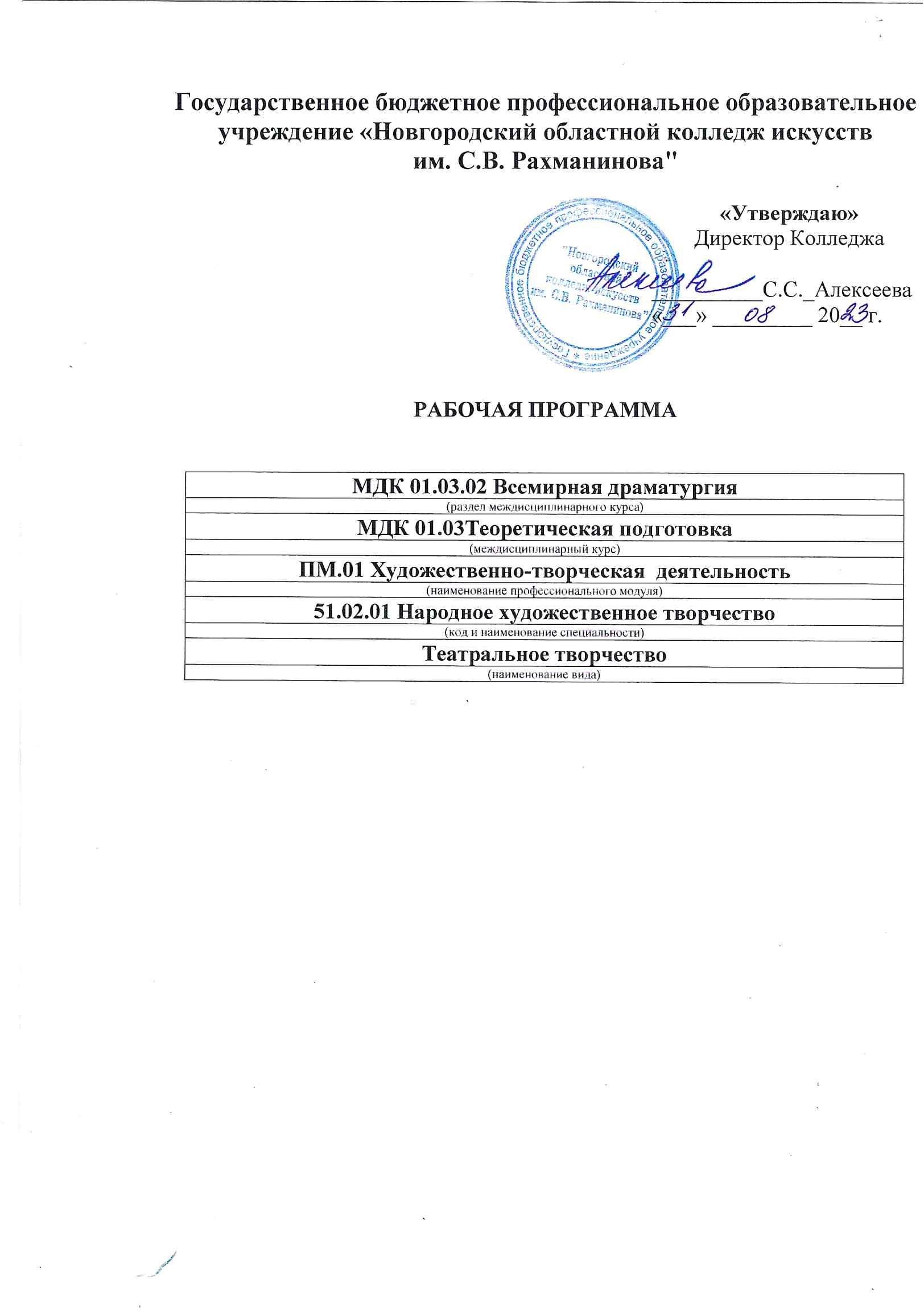 РАБОЧАЯ ПРОГРАММАРабочая программа ПДП.00 Производственная практика (преддипломная) составлена в соответствии с Федеральным государственным образовательным стандартом СПО по специальности 51.02.01 Народное художественное творчество (по видам), утвержденным приказом Министерства образования и науки Российской Федерации от 27.10.2014 г. № 1382.Принята на заседанииПредметно-цикловой комиссииПротокол № 1  от 30.08.2023 г.	                                                                             «Согласовано»Содержание1. Паспорт программы производственной практики (преддипломной)1.1.Место	производственной	практики (преддипломной) в	структуре профессиональной образовательной программыРабочая программа производственной практики (преддипломной) (далее – ПДП) является частью программы подготовки специалистов среднего звена в соответствии с ФГОС СПО специальности 51.02.01 Народное художественное творчество (по видам), по виду «Хореографическое творчество» в части освоения всех видов профессиональной деятельности: художественно-творческая, педагогическая, организационно- управленческая деятельность.1.2.Цели и задачи практикиЦель практики: создание условий для формирования у студентов общих и профессиональных компетенций, приобретения опыта.Задачи практики:Совершенствовать умение составлять план репетиционной работы в любительском творческом коллективе; проводить диагностические исследования раскрытия с творческой индивидуальности участников любительского коллектива; разрабатывать и осуществлять творческие проекты;осуществлять постановку танца;совершенствовать умение применять разнообразные технические средства для реализации художественно-творческих задач;формировать информационные, коммуникативные, организаторские и исследовательские компетенции;совершенствовать умение работать с творческим коллективом в качестве руководителя и преподавателя;совершенствовать умение работать с учебно- методической документацией; использовать в педагогической работе действующие примерные учебные планы, образовательные стандарты; определять цели и задачи урока, планировать его с учетом особенностей учебного предмета, возраста, класса, отдельных обучающихся и в соответствии с санитарно-гигиеническими нормами;использовать различные средства, методы и формы организации учебной деятельности обучающихся; организовывать и проводить художественно-творческую работу в коллективе и с отдельными его участниками с учетом возрастных и личностных особенностей; осуществлять постановку танца; формировать умение оформлять отчет по результатам прохождения практики; Исполнять обязанности руководителя любительского творческого коллектива: составлять приказ об организации коллектива, формировать состав групп; разрабатывать нормативно-управленческую информацию в своей деятельности: положение об оказании платных услуг, договор на оказание платных услуг, правила обучения; разрабатывать и составлять рабочую программу дополнительного образования, планы; составлять график учебного процесса, расписание занятий; создавать и реализовывать рекламу в целях популяризации учреждения культуры и его услуг.Художественно-творческая деятельность обучающийся в ходе производственной практики (преддипломной) должен:иметь практический опыт: постановки танцев по записи; работы в качестве исполнителя и постановщика различных танцев; работы с творческим коллективом, проведения с участниками коллектива занятий по классическому, народному, бальному и современному танцам;уметь: анализировать и разрабатывать драматургическую основу хореографического произведения;разрабатывать постановочный план и осуществлять хореографическую постановку; подбирать музыку к танцам и работать с музыкальным материалом; разбирать и ставить танец по записи, вести репетиционную  работу; работать над развитием пластичности, координации, постановкой корпуса, ног, рук, головы; воплощать манеру, совершенствовать технику и выразительность исполнения народных танцев; исполнять и ставить программные бальные танцы; импровизировать, находить музыкальное, эмоциональное и пластическое решение современного танца; использовать приобретенные исполнительские навыки и умения в преподавательской деятельности;знать: теоретические основы и практику создания хореографического произведения; приемы постановочной работы, методику создания хореографического номера; систему и принципы развития психофизического и двигательного аппарата хореографа, специальную терминологию; хореографическое творчество разных народов, репертуар ведущих народных танцевальных ансамблей; основные принципы движения в европейских и латиноамериканских танцах; основные направления и школы современного танца, особенности техники и манеры их исполнения; теорию, хореографические элементы классического, народного, бального и современного танцев; принципы построения и методику проведения уроков хореографии; педагогического наблюдения, диагностики и интерпретации полученных результатов.С целью овладения видом профессиональной деятельности: педагогическая деятельность обучающийся в ходе производственной практики (преддипломной) должен:иметь практический опыт: работы с творческим коллективом в качестве руководителя и преподавателя; работы с учебно-методической документацией; использования в педагогической работе действующих примерных учебных планов, образовательных стандартов;уметь: использовать теоретические сведения о личности и межличностных отношениях в педагогической деятельности; организовывать и проводить художественно-творческую работу в коллективе и с отдельными его участниками с учетом возрастных и личностных особенностей; пользоваться специальной литературой, делать педагогический анализ используемых произведений; общаться и работать с людьми разного возраста; правильно разрешать конфликтные ситуации и способствовать их предотвращению; организовывать и вести учебно-образовательный процесс  в творческом коллективе; анализировать и применять действующие образовательные программы, пользоваться учебно-методические материалами; подбирать репертуар, соответствующий возрасту и интересам участников творческого коллектива; использовать разнообразные методические приемы в педагогической и творческой работе с коллективом;знать: основные понятия психологии (психику, сознание, личность, индивида, потребности, мотива, интереса, вкуса, ценностных ориентаций личности, мышления, эмоций, чувств); закономерности психического развития человека, его возрастные и индивидуальные особенности; методы психологической диагностики личности; понятия: этнопсихология, национальный характер; особенности детской и подростковой психологии; особенности психологии художественного творчества, связь интуиции и творчества; основные понятия педагогики (воспитание, образование, развитие учащихся); этапы истории педагогики; роль семьи и социума в формировании и развитии личности ребенка; понятия о дидактике и методике преподавания, цели, задачи, содержание и формы педагогического процесса, средства обучения; требования к личности педагога; закономерности межличностных и внутригрупповых отношений, нормы делового общения, профессиональной этики и этикета работника культуры и педагога; методические основы организации и планирования учебно- образовательного процесса; принципы формирования репертуара; методы работы с творческим коллективом; методики проведения групповых и индивидуальных занятий с участниками творческого коллектива, репетиционной работы; порядок ведения учебно-методической документации.1.3.Количество часов на освоение производственной практики (преддипломной)Обязательная	учебная	нагрузка	обучающегося	–	3	недели (108 часов), время проведения – 7-8 семестр.1.4.Формы контроля: дифференцированный зачет.2.Результаты производственной практики (преддипломной)Результатом    ПДП    является       освоение общих компетенций (ОК):ОК 1.	Понимать сущность и социальную значимость своей будущей профессии, проявлять к ней устойчивый интерес.ОК 2.	Организовывать собственную деятельность, определять методы и способы выполнения профессиональных задач, оценивать их эффективность и качество.ОК 3.	Решать проблемы, оценивать риски и принимать решения в нестандартных ситуациях.ОК 4.	Осуществлять поиск, анализ и оценку информации, необходимой для постановки и решения профессиональных задач, профессионального и личностного развития. ОК 5.	Использовать информационно-коммуникационные технологии для совершенствования профессиональной деятельности.ОК 6.	Работать в коллективе, обеспечивать его сплочение, эффективно общаться с коллегами, руководством.ОК 7.	Ставить цели, мотивировать деятельность подчиненных, организовывать и контролировать их работу с принятием на себя ответственности за результат выполнения заданий.ОК 8.	Самостоятельно определять задачи профессионального и личностного развития, заниматься самообразованием, осознанно планировать повышение квалификации. ОК 9.	Ориентироваться в условиях частой смены технологий в профессиональной деятельности.профессиональных компетенций (ПК):Художественно-творческая деятельность:ПК 1.1. Проводить репетиционную работу в любительском творческом коллективе, обеспечивать исполнительскую деятельность коллектива и отдельных его участников.ПК 1.2. Раскрывать и реализовывать творческую индивидуальность участников любительского коллектива.ПК 1.3. Разрабатывать, подготавливать и осуществлять репертуарные и сценарные планы, художественные программы и постановки.ПК 1.4. Анализировать и использовать произведения народного художественного творчества в работе с любительским творческим коллективом.ПК 1.5. Систематически работать по поиску лучших образцов народного художественного творчества, накапливать репертуар, необходимый для исполнительской деятельности любительского творческого коллектива и отдельных его участников.ПК 1.6. Методически обеспечивать функционирование любительских творческих коллективов, досуговых формирований (объединений).ПК 1.7. Применять разнообразные технические средства для реализации художественно-творческих задач.Педагогическая деятельность:ПК 2.1. Использовать знания в области психологии и педагогики, специальных дисциплин в преподавательской деятельности.ПК 2.2. Использовать базовые теоретические знания и навыки, полученные в процессе профессиональной практики, для педагогической работы.ПК 2.3. Планировать, организовывать и методически обеспечивать учебно-воспитательный процесс в учреждении дополнительного образования детей, общеобразовательной школе.ПК 2.4. Пользоваться учебно-методической литературой, формировать, критически оценивать и грамотно обосновывать собственные приемы и методы преподавания.ПК 2.5. Применять разнообразные формы учебной и методической деятельности, разрабатывать необходимые методические материалы. Организационно-управленческая деятельность:ПК 3.1. Исполнять обязанности руководителя любительского творческого коллектива, досугового формирования (объединения) социально-культурной сферы, принимать управленческие решения.ПК 3.2. Планировать, организовывать и контролировать работу коллектива исполнителей.ПК 3.3. Применять знание принципов организации труда.ПК 3.4. Использовать правовые знания, соблюдать этические нормы в работе с коллективом исполнителей.ПК 3.5. Использовать различные способы сбора и распространения информации с целью популяризации и рекламирования возглавляемого коллектива. 3. Требования к уровню освоения производственной практики (преддипломной)Тематический планСпециальность: 51.02.01 Народное художественное творчество (по видам), вид «Хореографическое творчество».Форма обучения – очная.Распределение учебной нагрузки4. Структура и содержание производственной преддипломной практикиФормат практики - рассредоточено5. Условия к организации и проведения производственной практики (преддипломной)5.1. Перечень документов, необходимых для проведения производственной практики (преддипломной):Программа  производственной преддипломной практикиГрафик учебного процессаДоговор	с	образовательным	учреждением	наорганизацию производственной практики (преддипломной) студентовТематический план учебной практики.5.2.Требования к материально-техническому обеспечению ПДППроизводственная практика проводится в организациях, направление деятельности которых соответствует профилю подготовки обучающихся.Материально-техническая база учреждений, в которых реализуется программа практики, соответствует действующим санитарным и противопожарным нормам, нормам охраны труда работников учреждениям.5.3. Перечень	учебных	изданий,	Интернет-ресурсов,	дополнительной литературыОсновные источники:Калугина, О. Г. Методика преподавания хореографических дисциплин: учебно-методическое пособие для специальности «Народное художественное творчество»/ О. Г. Калугина. – Киров: Вятский колледж культуры, 2015. – 132 с.Мориц, В. Э. Методика классического тренажа : учебное пособие / В. Э. Мориц, Н. И. Тарасов, А. И. Чекрыгин. – 3-е изд., стер. - Санкт-Петербург, 2016. – 384 с.Касиманова, Л. А. Основные формы народного танца. Теория и методика преподавания / Л. А. Касиманова. - Санкт-Петербург, 2016. – 80 с. + DVDгданов, Г. Ф. Педагогическое руководство любительским танцевальным коллективом: учебно-методическое пособие / Г. Ф. Богданов. – М.: ВЦХТ, 2011. – 157 с.: нот. - (Я вхожу в мир искусств).Заикин, Н. И. Областные особенности русского народного танца: рекомендовано:  учебное пособие: рекомендовано / Н. И. Заикин. – Орел, 2014Никитин, В. Композиция урока и методика преподавания модерн-джаз танца / Вадим Никитин. – М.: «Один из лучших», 2006. - 254 с.Селевко, Г.К. Педагогические технологии на основе информационно- коммуникационных средств. [Текст] / Г.К. Селевко. – М.: НИИ школьных технологий, 2007. – 208 с. (Серия «Энциклопедия образовательных технологий».)ЛифицИ.В. Ритмика. Учебное пособие./Лифиц И.В.- М: Изд. Центр « Академия» 2008.Исаева, И.Ю.Досуговая педагогика [Текст]: учебное пособие/И.Ю.Исаева. - М.: Флинта: НОУ ВПО «МПСИ», 2010. – 193, [1] с. – Гриф.Тульчинский, Г. Л. Менеджмент в сфере культуры [Текст]: учебник / Г. Л. Тульчинский, Е. Л. Шекова. – 4-е издание, исправленное и дополненное. – Санкт-Пербург: Лань, 2014. – 528с.6 . Контроль и оценка результатов преддипломной практики6.1.Перечень	отчетной	документации	по производственной преддипломной практике:Постановочный плана)	Раздел	«Результаты	деятельности	студентов	по	реализации	ПМ.01 Художественно-творческая деятельность»:Исполненная хореографическая композицияб)	Раздел	«Результаты	деятельности	студентов	по	реализации	ПМ.02 Педагогическая деятельность»:Должна быть законченная хореографическая композицияв)	Раздел	«Результаты	деятельности	студентов	по реализации	ПМ.03 Организационно-управленческая деятельность»:Должна быть проведена защита хореографической композиции и постановочного плана.г) Раздел «Оценка результатов освоенияОценка по производственной практике выставляется на основании подготовленной, исполненной хореографической композиции и защиты постановочного плана в зачетную ведомость.7. Критерии оценкиОценка «отлично» ставится за глубокое и полное овладение содержанием учебного материала, в котором студент легко ориентируется, владение понятийным материалом, за умение связывать теорию с практикой, за грамотный музыкальный и практический показ танцевального материала, за актерское мастерство и творческую активность, за грамотную постановочную работу, за умение анализировать сделанную работу.Оценка «хорошо» ставится за полное освоение учебного материала, владение понятийным аппаратом, ориентирование в изученном материале, но с имеющимися недостатками в исполнительском и педагогическом мастерстве.Оценка «удовлетворительно» ставится за знание и понимание пройденного материала, отсутствие артистизма, с явными ошибками в определении понятий и в исполнении  и постановке танцевального материала.Оценка «неудовлетворительно» ставится за поверхностные знания, безграмотное исполнение танцевального материала, полное отсутствие актерских навыков.Лист переутверждения рабочей программыдисциплины (профессионального модуля)Рабочая программа: _____________________________________________________________________________________________________одобрена на 20__/20__ учебный год на заседании предметно-цикловой комиссии	_от	20	г., протокол №	Председатель ПЦК	Рабочая программа: _____________________________________________________________________________________________________одобрена на 20__/20__ учебный год на заседании предметно-цикловой комиссии	_от	20	г., протокол №	Председатель ПЦК	(подпись)	(Инициалы и фамилия)Рабочая программа: _____________________________________________________________________________________________________одобрена на 20__/20__ учебный год на заседании предметно-цикловой комиссии	_от	20	г., протокол №	Председатель ПЦК	Рабочая программа: _____________________________________________________________________________________________________одобрена на 20__/20__  учебный год на заседании предметно-цикловой комиссии	_от	20	г., протокол №	Председатель ПЦК	(подпись)	(Инициалы и фамилия)ЛИСТ РЕГИСТРАЦИИ ИЗМЕНЕНИЙ, ВНЕСЕННЫХ В РАБОЧУЮ ПРОГРАММУПДП.00 Производственная практика (преддипломная)(вид практики)5 1.02.01 Народное художественное творчество (по видам)(код и наименование специализации)Хореографическое творчество (наименование вида)Председатель предметно-цикловойкомиссииРазработала__________________   С.А. Иванова_____________________ Н.И.Прошина(подпись) 	(расшифровка подписи)         (подпись)           	(расшифровка подписи)Заместитель директора по учебной и организационно- методической работе__________________ С.Н. Зимнева«31»августа_ 2023 г.
Наименование ПМ
Наименование разделов и темКоличество часов, всегоПроизводственная практика (преддипломная)Производственная практика (преддипломная)108ПМ.01 Художественно-творческая деятельностьИсполнять и ставить программные народные, классические, бальные и современные танцы. 
Разрабатывать постановочный план и осуществлять хореографическую постановку;
Подготовка творческой работы:-разбирать танец по записи,
-ставить танец.37ПМ.02 Педагогическая деятельность-Проведение диагностики творческих способностей участников любительского творческого коллектива.-Составление плана урока/занятия.-Работа с музыкальным материалом.	-Подбор музыкального материала. -Работа с концертмейстером. -Самостоятельное ведение обучающимся уроков/занятий в любительском хореографическом коллективе. -Анализ проведенных занятий. -Подготовка к постановочной работе.- Постановочная работа. -Репетиционная работа.- Анализ проведенной работы.-Круглый стол: Обсуждение результатов практики. -Оформление и проверка отчетной документации. -Составление отчета.- Техническое оформление документации. -Проверка	 рецензирование индивидуальных заданий31ПМ.03.Организационно-управленческая деятельность-Составление	плана репетиционной  работы	в любительском творческом коллективе -вести репетиционную работу;-Анализировать и разрабатывать драматургическую основу хореографического произведения;-Проведение самоанализа и самооценки своей деятельности; оформление презентации по итогам Производственной практики (преддипломной)-Оформление и проверка отчетной документации. -Составление отчета.- Техническое оформление документации. -Проверка,	 рецензирование индивидуальных заданий.-Подготовка	к конференции. -Проведение конференции.40Коды формируемых компетенцийНаименованиепрофессионального модуляОбъем времени, отведенный на практику (в неделях, часах)Сроки проведенияОК 1 – 9ПК 2.1– 2.5ПК 3.1-3.5ПМ.03 «Организационно- управленческая деятельность»3	3 недели (108 часов)7-8 семестрВид   учебной работыВсегоVII семестрVIII семестрВсего1083276Вид итогового контроляВид итогового контроляВид итогового контроляЗащита практикиКод и наименованиеПрофессиональные компетенции (ПК)Виды	работ, обеспечивающих формирование ПКДокумент, подтверждающий качество выполненияработОбъем часовПМ. 01Художественно- творческая деятельностьПК1.1. Проводить репетиционную работу в любительском творческом коллективе, обеспечивать исполнительскую деятельность коллектива	иОтдельных его участников.ПК1.2. Раскрывать и реализовывать творческую индивидуальность участников любительского коллектива.ПК 1.3.Разрабатывать, подготавливать и осуществлять репертуарные и сценарные планы, художественные программы и постановки.ПК 1.4.Анализировать и использовать произведения  народногохудожественного творчества в работе с любительским творческим коллективом.ПК 1.5.Систематически работать	 по поиску лучших образцов народного художественного творчества, накапливать репертуар, необходимый для исполнительской деятельности любительского творческого ктива и отдельных его участников.ПК1.6. Методически обеспечиватьфункционирование любительских творческих коллективов, досуговых формирований (объединений).ПК1.7. Применять разнообразные технические средства для реализации художественно- творческих задач.Составление плана репетиционной работы	в любительском творческом коллективе Проведение диагностики творческих способностей участников любительского творческого коллектива.Подготовка творческой работы:- разбирать и ставить танец по записи, вести репетиционную работу;- исполнять и ставить программные народные классические, бальные и современные танцы.- импровизировать, находить музыкальное, эмоциональноеи пластическое решение танца.- использовать приобретенные исполнительские навыки и умения в преподавательской деятельности;- анализировать и разрабатывать драматургическую основу хореографического произведения;- разрабатывать постановочный план и осуществлять хореографическую постановку;- разрабатывать план учебно-воспитательной работы вколлективе, тематические планы,планы отдельного занятия.Работа с музыкальным материалом, владение современными информационными технологиями, пользование звуковоспроизводящей аппаратурой.Проведение самоанализа и самооценки своей деятельности; оформление презентации по итогам ПДП.Аттестационный листРасписание репетиций. Анкета и результат диагностики творческих способностей участников любительского творческого коллективаВидео и фото материал репетиционных моментов, поставленных танцев.Презентационный материал к защите практики108ПМ.02 Педагогическая деятельностьПК 2.1.Использовать знания в областипсихологии и педагогики, специальных дисциплин	в преподавательской деятельности.ПК 2.2. Использовать базовые теоретические знания и навыки, полученные в процессе профессиональной практики, для педагогической работы.ПК 2.3.Планировать, организовывать методически обеспечиватьучебно-воспитательный процесс в учреждении дополнительного образованиядетей, общеобразовательной школе.ПК 2.4. Пользоваться учебно-методической литературой, формировать, критически оценивать и грамотно обосновывать собственные приемы и методы преподавания.ПК 2.5. Применять разнообразные формы учебной и методической деятельности, разрабатывать необходимые методические материалы.1. Инструктаж. Знакомство с программой производственной практики (преддипломной).2. Знакомство с базой практики. 3. Рекомендации по выполнению индивидуального задания.Составление плана работы.4. Паспортизация творческих коллективов: 4.1.Знакомство с творческими коллективами базы практики 4.2.Знакомство с документацией5. Знакомство с деятельностью конкретного творческого коллектива: 5.1. Цели и задачи коллектива 5.2. Ресурсы (внешние и внутренние факторы)5.3. Виды услуг, предоставляемые коллективом 5.4. Приоритетные направления, формы и методы работы коллектива 5.5. Структура (формы) планов работы коллектива 5.6. Количественные и качественные показатели эффективности деятельности5.7. Инновационная деятельность коллектива 5.8. Установление и поддержание связей с общественностью 5.9. Развитие материально- технической базы. 6.Составление плана урока/занятия. Работа с музыкальным материалом:6.1.Методка оставления урока/занятия6.2.	Подбор музыкального материала. Работа с концертмейстером. 7.Самостоятельное ведение обучающимся уроков/занятий в любительском хореографическом коллективе: 7.1.Самостоятельное ведение уроков/занятий7.2.Анализ проведенных занятий. 8.Подготовка к постановочной работе:8.1.Работа с музыкальным материалом8.2. Постановочная работа. 9.Постановочная работа в хореографическом коллективе: 9.1.Информация о предстоящей постановочной работе. Прослушивание музыкального материала.9.2.Постановочная работа.9.3.Анализ постановочной работы.10.Репетиционная работа - анализ проведенной работы.11.Проведение контрольного урока/занятия:11.1. Результаты практической работы в классе. 11.2.Анализ контрольного урока/занятия. 12.Круглый стол: Обсуждение результатов практики. 13.Оформление и проверка отчетной документации: 13.1.Составление отчета.13.2. Техническое оформление документации. 14.Проверка	 рецензирование индивидуальных заданий. Подготовка	 к конференции.Конференция.График занятий.Постановочный план, подготовка и проведение защиты.144ПМ. 03Организационно- управленческаядеятельностьПК 3.1. Исполнять обязанности руководителя любительского творческого коллектива, досугового формирования (объединения) социально-культурной сферы,принимать управленческие решения.ПК3.2.Планировать,организовывать и контролировать работу коллектива исполнителей.ПК 3.3. Применять знание принципов организации труда. ПК 3.4. Использовать правовые знания, соблюдать этические нормы в работе с коллективом исполнителей.ПК 3.5. Использовать различныеспособы сбора и распространения информации с целью популяризации и рекламирования возглавляемого коллектива.Составление паспорта любительского творческого коллектива:приказ об организации коллектива, состав групп;рабочая программа дополнительного образования, план-график учебного процесса, расписание занятий;положение об оказании платных услуг, договор на оказание платных услуг,правила обучения;создание сайта коллектива.Анализ и составление планов, отчетов, сметы расходов, бизнес-плана, организация, анализ и оценка работы коллектива.Проведение и обработка результатов конкретно- социологических исследований; применение  компьютера и телекоммуникационных средств.Аттестационный листПаспорт коллектива. Копии документов: приказ об организации коллектива, Устав учреждения при котором состоит коллектив, планы работ коллектива ит.д.Расписание занятий.Смета на постановку творческого проекта( танца).108Номер измененияНомер листаДата внесения измененияФИО ответственного за внесение измененияПодписьответственного за внесение изменения